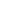 All students in Colorado will become educated and productive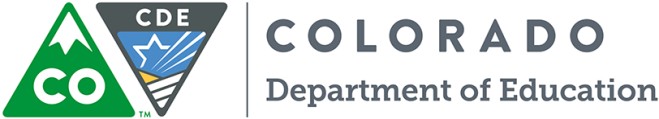 citizens capable of succeeding in society, the workforce, and life.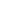 Every student, every step of the way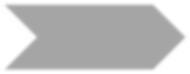 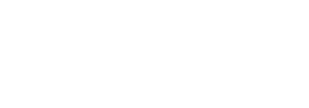 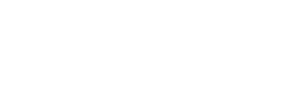 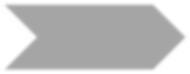 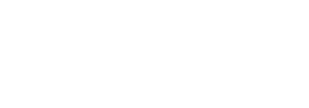 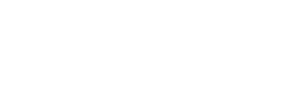 Start strong		Read by third gradeMeet or exceed standardsGraduateReadyDate & Time:August 24th, 20168:30 a.m. – 4:30 p.m.Location:1200 Grant St.Longs Peak Conference RoomDenver, CO 80203Capital Construction Assistance Board MembersTim Reed – Pro Tem ChairCyndi WrightRoger Good Denise Pearson Ken HaptonstallScott StevensKathy Gebhardt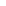 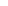 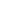 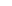 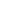 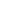 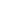 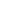 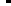 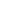 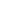 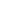 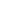 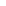 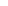 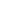 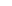 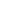 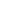 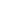 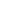 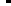 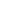 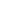 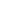 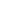 I.	Call to Order – 8:44 A.M.II.	Pledge of AllegianceIII.	Roll Call -Kathy Gebhardt, Roger Good, Ken Haptonstall, Denise Pearson, Scott Stevens, Cyndi Wright, Tim ReedIV.	Approve AgendaMotion by: Kathy Gebhardt2nd by: Ken HaptonstallMotion approved unanimously V.	Discussion ItemsA general discussion of the following items were facilitated by Randy Black from CASB: a.    Introductions - Present CCAB members and Division Staff introduced themselves to one another.b.   History of the BEST Program - Kathy Gebhardt gave a brief summary of how the BEST program came about.c.    Reprioritization of Technology - The CCAB discussed their opinions on what technology means in regards to the statute and how operation of a school falls into the technology aspect. The CCAB agreed that they need to determine what funding a technology is restricted to before the next grant cycle opens.d.     Board Member’s Role and Responsibilities - The CCAB reviewed the current roles and responsibilities of aCCAB member as stated in the Standard Operating Procedures. The CCAB also discussed their responsibility in regards to funding projects that are housed in privately owned buildings. The CCAB decided they would like to receive clarification from the Attorney General's Office on restrictions (if any) of funding projects in privately owned buildings.e.     Tips about the Grant Review Process -The CCAB discussed the previous grant review process and ways they could improve the process for future grant cycles. Some ideas proposed were: modifying the scoring sheet, waiver, and summary book, and importing assessment information into the application for districts.f.      Future Goals I Direction - The CCAB discussed individual ideas on how to best implement the BEST program. Ideas included: partnering with lobbyist and other public education entities such as CASE, CASB, and the Rural County Alliance to promote the BEST program and the importance of BEST funding, as well as connecting with DOLA and GOCO to get information on how they facilitate their grant process.VI.	Future Meetings	September 28th, 2016– 1:00 p.m. Location: 201 E. Colfax Avenue, Room 101, Denver, CO 80203	October 19th, 2016 Time: TBD Location: Northwest Superintendent’s Conference, Grand Junction, CO	November 16th, 2016– 1:00 p.m. Location: 201 E. Colfax Avenue, Room 101, Denver, CO 80203VII.	Public Comment – There was no one signed up for public comment. VIII.	Adjournment – 2:55P.M.		Motion by: Ken Haptonstall	2nd by: Scott Stevens 	Motion to adjourn carried unanimously 